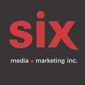 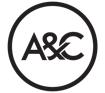 TAMINOFascination – Premier extrait de l’album Sahar à paraître le 23 septembreEN SPECTACLE AU CANADA20/09 – Montréal – Club Soda21/09 – Toronto – Horseshoe Tavern“Tamino possesses a voice that carries the hypnotic, immediate power of something much more ancient.” — NPR“With high-fashion kudos and thrift-store panache, Belgian singer Tamino is a pop star for our times” — GQ“Using music to convey deeper messages, [Tamino wraps] his ideas in melancholic indie rock and a soaring falsetto” — The Guardian“[Tamino] brings Arabic heritage into conversation with other musical traditions” — Arab NewsMontréal, juin 2022 - En pleine ascencion, le musicien belgo-égyptien Tamino partage aujourd’hui la pièce    « Fascination », extrait de son deuxième album Sahar à paraître le 23 septembre via Arts & Crafts. Petit-fils de l'un des chanteurs et stars de cinéma les plus célèbres d'Égypte, Tamino canalise sa propre lignée, ainsi que les traditions musicales folk et rock du Moyen-Orient et d'Europe sur un disque intemporel qui transcande les frontières.Créé dans le sillage de la renommée internationale qui a suivi la sortie son premier album Amir en 2018, Sahar est né dans l'appartement anversois de Tamino. Déjà doué comme guitariste et pianiste, Tamino s'initie au oud, un luth arabe, sous la tutelle d'un réfugié syrien vivant à Anvers. L'instrument fut un outil clé dans le processus d'écriture de chansons et fournit un paysage sonore mélancolique présent tout au long du projet. Le disque est un condensé des réflexions solitaires de Tamino et le fruit d'un travail avec de proches collaborateurs, dont le bassiste de Radiohead Colin Greenwood, le producteur/ingénieur PJ Maertens et le batteur Ruben Vanhoutte.L’album Amir qui compte plus de 126 millions d’écoutes à ce jours annonçait l'arrivée d'un musicien qui malgré son jeune âge semblait parfaitement formé et confiant dans son art. C'était un disque d'une grande profondeur et d'une résonance feutrée, magnifiquement orchestré et livré avec aplomb. L'acclamation médiatique a immédiatement attiré des similitudes avec un jeune Jeff Buckley, et bien qu'il y ait certainement une fragilité intense et émotionnelle dans la voix de Tamino, musicalement, il la combine avec des arrangements orchestraux qui rendent un hommage fort à sa lignée égyptienne.TAMINO — SAHAR TRACKLISTINGThe Longing 2. The Flame 3. You Don’t Own Me 4. Fascination 5. Sunflower 6. The First Disciple 7. Cinnamon 8. Only Our Love 9. A Drop of Blood 10. My Dearest Friend and EnemySource : Arts & CraftInformation : Simon Fauteux